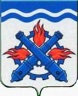 РОССИЙСКАЯ ФЕДЕРАЦИЯДУМА ГОРОДСКОГО ОКРУГА ВЕРХНЯЯ ТУРАПЯТЫЙ СОЗЫВВосемьдесят второе заседание РЕШЕНИЕ №  40	23 мая 2019 года г. Верхняя Тура Об установлении ежегодного основного и ежегодных дополнительных оплачиваемых отпусков лицам, замещающим муниципальные должности Городского округа Верхняя Тура на постоянной  основе  Руководствуясь статьями 114, 115, 116, 120, 122 Трудового кодекса Российской Федерации, пунктом 7 статьи 2 Закона Свердловской области 
от 26 декабря 2008 года № 146-ОЗ «О гарантиях осуществления полномочий депутата представительного органа муниципального образования, члена выборного органа местного самоуправления, выборного должностного лица местного самоуправления в муниципальных образованиях, расположенных на территории Свердловской области», руководствуясь Уставом Городского округа Верхняя Тура,ДУМА ГОРОДСКОГО ОКРУГА ВЕРХНЯЯ ТУРА РЕШИЛА:1. Лицам, замещающим муниципальные должности Городского округа Верхняя Тура на постоянной основе, предоставляются ежегодные оплачиваемые отпуска с сохранением должности и среднего заработка.2. Ежегодный основной оплачиваемый отпуск предоставляется лицам, замещающим муниципальные должности Городского округа Верхняя Тура  на постоянной основе, продолжительностью 28 календарных дней.3. Лицам, замещающим муниципальные должности Городского округа Верхняя Тура  на постоянной основе, сверх ежегодного основного оплачиваемого отпуска предоставляются ежегодный дополнительный оплачиваемый отпуск за особый характер деятельности 17 календарных дней и ежегодный дополнительный оплачиваемый отпуск за ненормированный рабочий день продолжительностью 7 календарных дней.4. При начислении общей продолжительности ежегодного оплачиваемого отпуска дополнительные оплачиваемые отпуска суммируются с ежегодным основным оплачиваемым отпуском.5. В случае неиспользования в текущем рабочем году ежегодных оплачиваемых отпусков лицом, замещающим муниципальные должности Городского округа Верхняя Тура на постоянной основе, а также в случае прекращения его полномочий, право на ежегодные оплачиваемые отпуска реализуется в порядке, установленном трудовым законодательством Российской Федерации.6. Ежегодный оплачиваемый отпуск может быть разделен на части. При этом хотя бы одна из частей этого отпуска должна быть не менее 14 календарных дней.7. Оплачиваемый отпуск предоставляется лицам, замещающим муниципальные должности Городского округа Верхняя Тура  на постоянной основе, ежегодно.Право на использование отпуска за первый год исполнения полномочий возникает по истечении шести месяцев непрерывного исполнения полномочий.Отпуск за второй и последующие годы исполнения полномочий может предоставляться в любое время рабочего года.8. Часть ежегодного оплачиваемого отпуска, превышающая 28 календарных дней, может быть заменена денежной компенсацией.При суммировании ежегодных оплачиваемых отпусков или перенесении ежегодного оплачиваемого отпуска на следующий рабочий год денежной компенсацией могут быть заменены часть каждого ежегодного оплачиваемого отпуска, превышающая 28 календарных дней, или любое количество дней из этой части.9. По семейным обстоятельствам и другим уважительным причинам лицам, замещающим муниципальные должности Городского округа Верхняя Тура  на постоянной основе, может быть предоставлен отпуск без сохранения заработной платы продолжительностью до 5 календарных дней.10. При прекращении срока полномочий лицам, замещающим муниципальные должности Городского округа Верхняя Тура  на постоянной основе, выплачивается денежная компенсация за неиспользованные отпуска.11. Настоящее решение вступает в силу с момента подписания.12. Опубликовать настоящее решение в газете «Голос Верхней Туры» и разместить на официальном сайте Городского округа Верхняя Тура в сети «Интернет».13. Контроль исполнения за настоящим решением возложить на постоянную депутатскую комиссию по местному самоуправлению и социальной политике (председатель Чуйкина М.Н.).Председатель ДумыГородского округа Верхняя Тура_______________ О.М. ДобошГлава Городского округаВерхняя Тура______________ И.С. Веснин